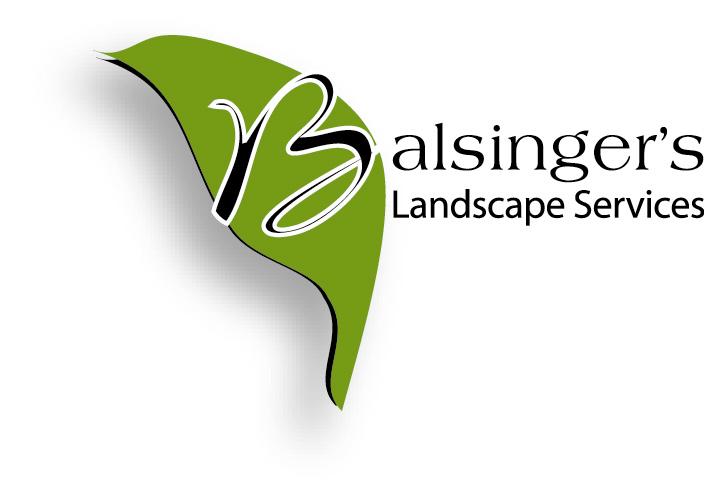                 7257 NW 4th Blvd, PMB 310      Gainesville, FL 32607    Phone (386) 462-2564      Fax (386) 462-2593Website: www.balsingerslandscapes.comSeptember 2013To Whom It May Concern:This is a letter of recommendation and a testimonial for Josiahs Scott- “The Computer Tutor”.On occasion, we have the need for assistance with our computers and our printers.  Sometimes it will call for remote assistance or to have Josiahs come over for hands on attention.  Not only does he fix the problem, but he takes the time to explain what the problem was and how to prevent it in the future.  He also takes the time to train us on the latest technology.As Office Manager of Balsinger’s Landscape Services, I am responsible for keeping all of our client’s information confidential. We trust Josiahs completely with our most sensitive information.  His integrity is First Class!His technical skills and knowledge of computers are outstanding!  And with his years of experience, he can always resolve the problem, and resolve it efficiently.Sincerely,Sherry RobertsOffice ManagerOffice# 386-462-2564